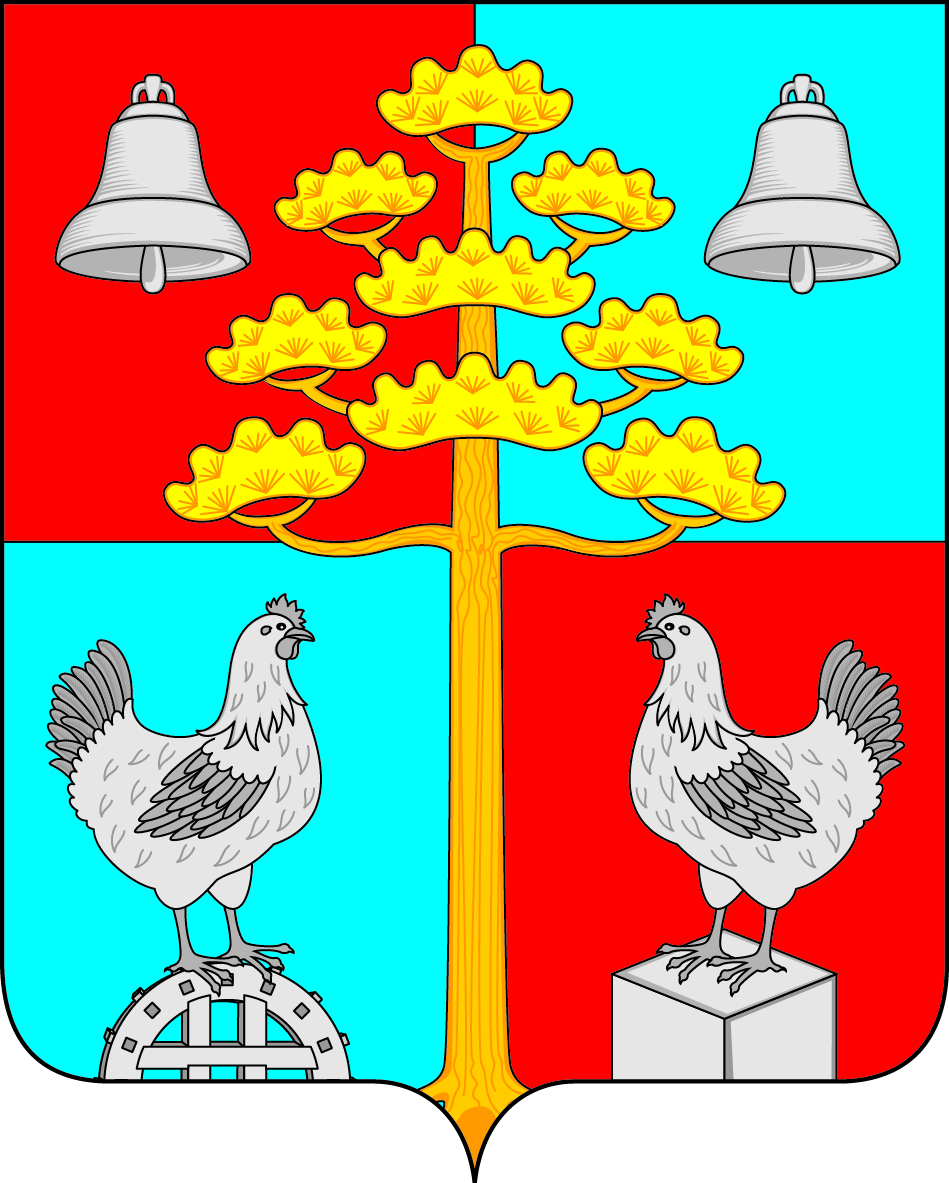 Российская ФедерацияИркутская областьАДМИНИСТРАЦИЯ  СЕЛЬСКОГО ПОСЕЛЕНИЯСОСНОВСКОГОМУНИЦИПАЛЬНОГО ОБРАЗОВАНИЯПОСТАНОВЛЕНИЕОт  09.02.2021 г.  	                                                                                       №	 14	                    с. СосновкаОб утверждении  отчета о реализации муниципальной программы «Повышение пожарной безопасности  и безопасности дорожного движения на территории сельского поселения Сосновского муниципального образования»  на период 2017-2022 годы за   2020 год                 В целях обеспечения эффективного использования бюджетных средств, в соответствии с Порядком разработки, утверждения и реализации муниципальных программ, утвержденным постановлением администрации сельского поселения Сосновского муниципального образования от 11.08.2020 года № 76, а также реализации статьи 179 Бюджетного кодекса Российской Федерации, руководствуясь ст.ст. 23,45 Устава Сосновского муниципального образования,Постановляю:Утвердить отчет о реализации муниципальной программы «Повышение пожарной безопасности  и безопасности дорожного движения на территории сельского поселения Сосновского муниципального образования» на период 2017-2022 годы за  2020год (приложение 1).Ведущему специалисту по организационной работе Братчиковой К.А. опубликовать       настоящее постановление  в периодическом печатном издании, газете «Сосновский вестник» и разместить на официальном сайте администрации сельского поселения Сосновского муниципального образования в информационной телекоммуникационной сети «Интернет», по адресу:http// сосновка-адм.рф/.Глава сельского поселенияСосновского муниципального  образования                             В. С. Мелентьев УТВЕРЖДЕНпостановлением администрации сельского поселения Сосновского муниципального образованияот «09» февраля 2021 г. № 14Приложение 1Отчет о реализации муниципальной  программы «Повышение пожарной безопасности  и безопасности дорожного движения на территории сельского поселения Сосновского муниципального образования» на период 2017-2022 годы за  2020 годКраткое описание  выполненных в отчетном году основных мероприятий, а также результатов, достигнутых в отчетном периодеТаблица 1   Постановлением администрации сельского поселения Сосновского муниципального образования от 20.12.2016года № 379 утверждена муниципальная программы «Повышение пожарной безопасности  и безопасности дорожного движения на территории сельского поселения Сосновского муниципального образования» на период 2017-2019годы с продлением срока действия  муниципальной программы  на 2020 год и плановый период 2021-2022 годы.    В течение  2020 года в муниципальную программу «Устойчивое развитие экономической базы сельского поселения Сосновского муниципального образования» вносились  изменения, связанные с корректировкой  бюджетных средств и целевых показателей (от 28.02.2020г. постановление № 18, от 16.06.2020г. постановление №62, от 17.09.2020г. постановление № 85, от 14.12.2020г. постановление № 106). Анализ объема финансирования муниципальной программы в     отчетном периоде       В течение 2020 года исполнение мероприятий в рамках программы осуществлялось администрацией   сельского поселения Сосновского муниципального образования, освоено бюджетных ассигнований на сумму 672,69 тыс.руб. или 84,4% от плановых назначений (797,09  тыс. руб.) По подпрограмме «Национальная безопасность и правоохранительная деятельность» бюджетные  ассигнования  освоены в сумме 602,40 тыс. руб. или 100% от плановых назначений, в том числе:- 0314 7210029999 244 прочая закупка товаров, услуг (приобретение тракторного прицепа для полива на сумму 600,00 тыс. руб.,  пожарных извещателей  в количестве 5 шт. на сумму 2,40 тыс. руб.);По подпрограмме «Дорожное хозяйство» бюджетные  ассигнования  освоены в сумме 64.17 тыс. руб. или 52,2% от плановых назначений, в том числе:- 0409 7220029999 244 прочая закупка товаров, услуг (оплата услуг  по устройству дорожной разметки на сумму 56,02 тыс. руб., приобретение 3-х дорожных знаков на сумму 8,15 тыс. руб.);По подпрограмме «Безопасность  населения и территории при возникновении ЧС природного и техногенного характера» бюджетные  ассигнования  освоены в сумме 6,12 тыс. руб. или 100,0% от плановых назначений, в том числе:- 0309 7230029999 244 прочая закупка товаров, услуг (оплата услуг по дезифекции, в связи с COVID-19 на сумму 6,12 тыс. руб.);        Кроме этого, в течение 2020 года  население Сосновского муниципального образования своевременно оповещалось о неблагоприятных погодных явлениях (предупреждение об усилении ветра,   о ливневых дождях) посредством сети Интернет и на официальном сайте Сосновского муниципального образования,     проводилась разъяснительная работа по эксплуатации  печного отопления, велась работа по распространению листовок, памяток среди населения  в целях снижения пожарной безопасности и безопасности дорожного движения.      В зимний период проводилась очистка дорог от снега и наледи, а также отсыпка дорог за счет выполнения мероприятий Соглашений между администрацией и хозяйствующими субъектами, ведущими свою деятельность  на территории муниципального образования.    Задачи  данной программы: создание условий для информирования населения об опасностях, возникающих  в следствии природного и техногенного характера, проведение пропагандистской работы с населением, направленной на предупреждение террористической деятельности выполнена.3.Оценка эффективности реализации муниципальной программы    При выполнении программных мероприятий  в 2020 году получены следующие результаты:  - количество участников профилактических бесед проведенных среди населения по вопросам  пожарной безопасности и безопасности дорожного движения  составило 248чел., что на 87 чел. больше по сравнению с базовым периодом 2016 года; - количество оснащенных информационных уголков  правилам дорожного движения  и пожарной безопасности в общеобразовательных учреждениях (Д/сад № 23, Школа № 7, ДК «Исток») осталось на уровне 2019 года и составило  5ед., что на 3 ед. больше по сравнению с базовым периодом 2016 года; - число дорожно- транспортных происшествий составило  2 шт. без детского травматизма и смертности, что на 9 ДТП меньше по сравнению с базовым периодом  2016 года ;- число пожаров на территории сельского поселения в 2020г. составило 5 ед, что  на 10ед.  меньше  по сравнению с базовым периодом 2016 года;- в течение 2020 года повысивших уровень квалификации в области пожарной безопасности  нет;- увеличено количество памяток и другой наглядной агитации, распространенных среди населения на 50 шт.  и составило в 2020году 753 шт.;- количество приобретенных первичных средств пожаротушения в 2020 г. составило  5 ед. ( пожарные извещатели), что на 2 ед. больше по сравнению с базовым периодом 2016 года ;-количество приобретенных средств дорожного движения увеличено на  3 ед. (дорожн. знаки) по сравнению с базовым периодом 2016 г.;- работы по грейдированию подъездных дорог к садоводческим объединениям граждан  в течение 2020 года не выполнялись;       В таблице 2  приведена информация о запланированном и исполненном количестве показателей муниципальной программы Таблица 2Оценка эффективности реализации муниципальной программы      По результатам анализа целевых показателей муниципальной программы  «Повышение пожарной безопасности  и безопасности дорожного движения на территории сельского поселения Сосновского муниципального образования», а также степени достижения целей и решения задач муниципальной программы считать уровень эффективности реализации муниципальной программы –удовлетворительным.4. Предложения по дальнейшей реализации муниципальной программыПо итогам реализации муниципальной программы  за 2020 год сформированы следующие предложения:- ответственному исполнителю выполнения программных мероприятий ведущему специалисту по муниципальному хозяйству Кулинченко Е.А. активизировать работу по совершенствованию профилактических мер по укреплению пожарной безопасности  и безопасности дорожного движения;- в области повышения безопасности дорожного движения - своевременное грейдирование дорог по улучшению качества дорожного полотна.         На период с 2021 по 2023 годы постановлением администрации сельского поселения Сосновского муниципального образования  от 15.12.2020 года № 111 утверждена новая  муниципальная программа  « Безопасность на территории сельского поселения Сосновского муниципального образования», в которой будет продолжена работа по достижению  целевых показателей. Предложения по дальнейшей реализации муниципальной программы - продолжить реализацию программы.Глава администрации Сосновского муниципального образования                                             В.С.МелентьевНаименование программыКод целевой статьи расходов по бюджетной классификацииНаименование мероприятияУтверждено бюджетной росписью с учетом  изменений, руб.Исполнено, руб.% выполнения Краткое описание выполненных мероприятийМуниципальная программа " Повышение пожарной безопасности  и безопасности дорожного движения на территории сельского поселения Сосновского муниципального образования " на период 2017-2022 годы7210029999    Мероприятия в области национальной безопасности и правоохранительной деятельности602,40602,40100,0Приобретение: -тракторного прицепа для полива - извещателей в количестве 5 шт.Муниципальная программа " Повышение пожарной безопасности  и безопасности дорожного движения на территории сельского поселения Сосновского муниципального образования " на период 2017-2022 годы7220029999    Мероприятия в области повышения безопасности дорожного движения188,5764,1752,2Устройство дорожной разметки, приобретение дорожных знаков в кол- ве 3-х шт.Муниципальная программа " Повышение пожарной безопасности  и безопасности дорожного движения на территории сельского поселения Сосновского муниципального образования " на период 2017-2022 годы7230029999Мероприятия по обеспечению безопасности  населения и территории при возникновении ЧС природного и техногенного характера6,126,12100,0Выполнение мероприятий по дезинфекции, в связи с коронавирусной инфекциейИТОГО по муниципальной программеИТОГО по муниципальной программеИТОГО по муниципальной программе797,09672,6984,4№ п/пНаименование муниципальной программыКоличество показателей результативностиИсполнение показателей результативностиИсполнение показателей результативностиИсполнение показателей результативностиИсполнение показателей результативности№ п/пНаименование муниципальной программыКоличество показателей результативностидостигли запланированного уровнявыше запланированного уровняниже запланированного уровнянулевой показатель1«Повышение пожарной безопасности  и безопасности дорожного движения на территории сельского поселения Сосновского муниципального образования»91611